6.a Matematika 25.5.-29.5.  Dragi Mijo, u  ovoj lekciji naučit ćemo računati površinu paralelograma i trapeza. Zapiši si ove formule da se podsjetiš kako se računa površina pravokutnika i kvadrata te  zapiši formulu paralelograma.                        Površina paralelograma 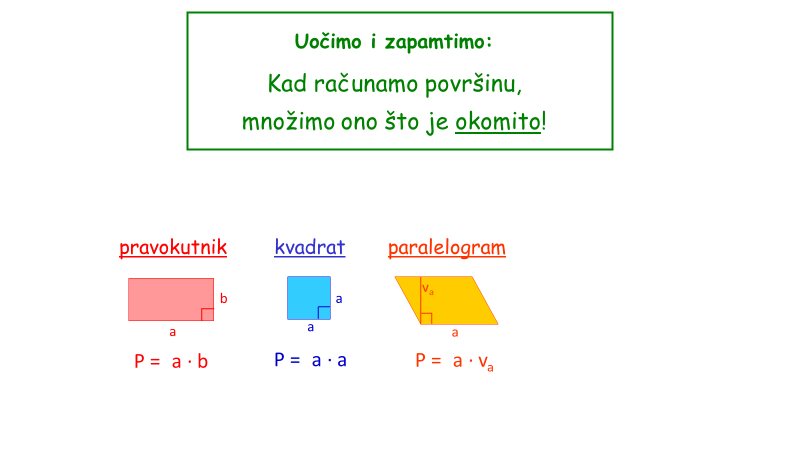 Vidi u primjeru kako se računa površina paralelograma. Umjesto  slova uvrstiš brojeve u formulu te pazi da ti je u ovim primjerima  mjerna jedinica površine kvadratni centimetar () 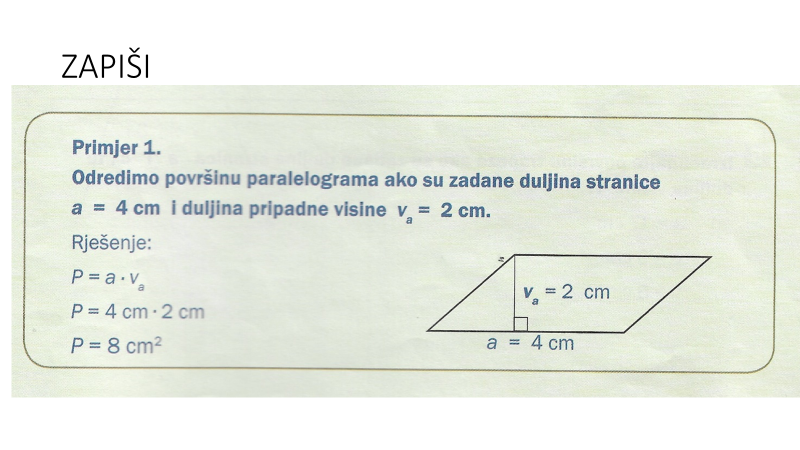 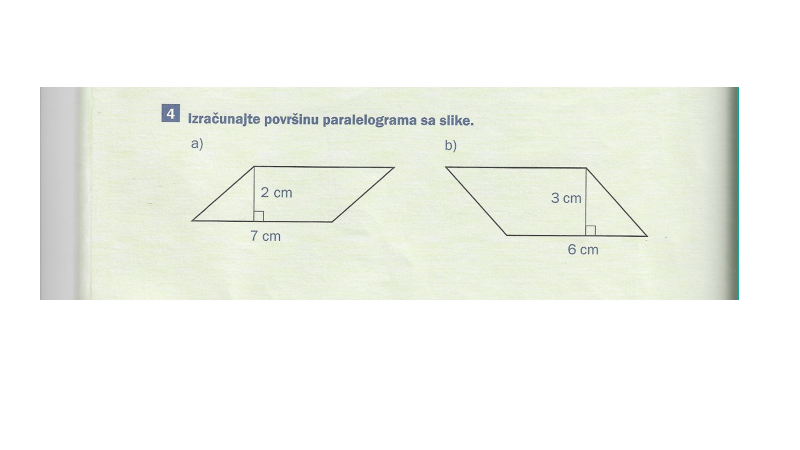 Površina trapeza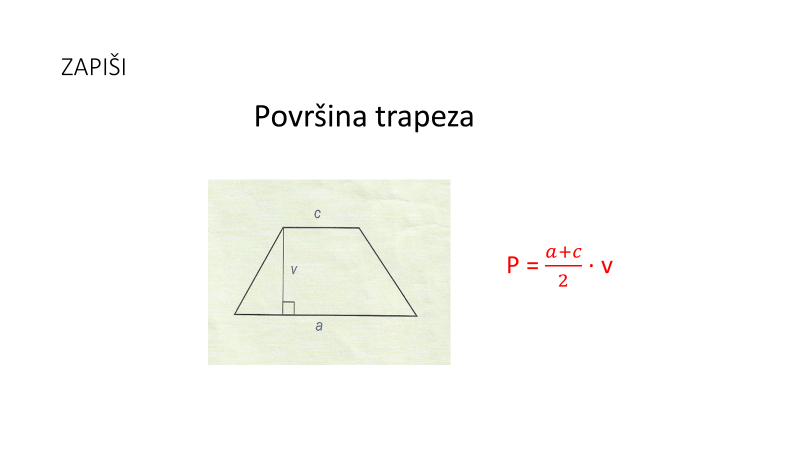 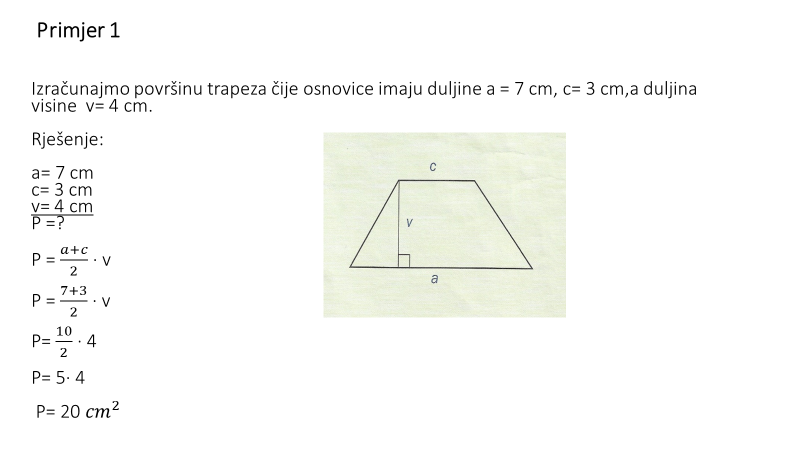 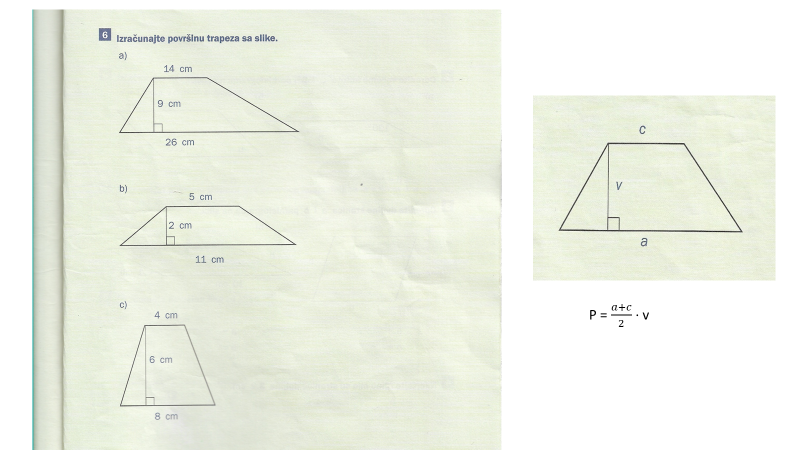 